Publicado en Madrid el 22/11/2017 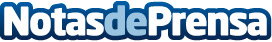 El 59% de los españoles, a favor de restringir el tráfico de coches en los centros urbanosBarcelona y Madrid, las más favorables a las restricciones para acabar con la congestión en las ciudades; Sevilla y Valencia, las más reticentes. El transporte público se perfila como el medio de transporte del futuro preferido por los españoles (38%), por encima del coche particular (21%) y seguido por el Car Sharing (13%)
Datos de contacto:David MálagaNota de prensa publicada en: https://www.notasdeprensa.es/el-59-de-los-espanoles-a-favor-de-restringir Categorias: Nacional Viaje Automovilismo Sociedad Seguros Movilidad y Transporte Industria Automotriz http://www.notasdeprensa.es